IV  Latgales jauno vijolnieku konkurss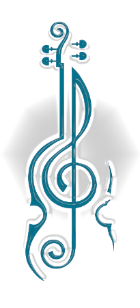 Ludzā, 14.03.2022Nr.p.k.Audzēkņa vārds, uzvārdsPedagogs/kcmSkolaUzstāšanās programmaAnete DzenePedagogs – Zoja ZaharovaKoncertmeistare – Rita KočerovaBalvu Mūzikas skolaVangelis - Melodija Karls Boms - Spāņu dejaJustīne ErtePedagogs – Laima SondoreKoncertmeistare – Irina SkvorcovaPreiļu Mūzikas un mākslas skolaG.F. Hendelis - Larghetto K. Boms - Nepārtrauktā kustībaKristers GapševičusPedagogs – Anastasija MališevaKoncertmeistars – Gļebs  BeļajevsKrāslavas Mūzikas un mākslas skolaM. Poplavskis - Tarantella K. Sensānss - Dzīvnieku karnevālsMarija GarderePedagogs – Svetlana KrasnokutskaKoncertmeistare – Jeļena LaicāneViļakas Mūzikas un mākslas skolaG. Sviridovs - Skumja dziesma H. Veņavskis - KujavjaksEstere LapsePedagogs – Lūcija BriceKoncertmeistare – Lidija MusajevaGulbenes Mūzikas skolaJohans Sebastiāns Bahs - Siciliāna Georgijs Sviridovs - Muzikāls momentsMarija MaslovskaPedagogs – Zoja ZaharovaKoncertmeistars – Viktors BormanisBalvu Mūzikas skolaPāvels Jūons - Melodija Sergejs Prokofjevs - Krievu dejaKate Tīna MelberdePedagogs – Indra IeviņaKoncertmeistare – Rita BogdanovaGulbenes Mūzikas skolaLuijs Obers - Tamburīns Roberts Šūmanis - Skaņdarbs no Albūma jaunatneiAgnese PauliņaPedagogs – Inga LauraKoncertmeistars – Gļebs  BeļajevsKrāslavas Mūzikas un mākslas skolaŽ. Obērs - Žīga K.V. Gluks - Melodija no operas "Orfejs un Eiridike"Margarita RomanovskaPedagogs – Jeļena SkurjateKoncertmeistare – Anna KorņejevaA.Žilinska Jēkabpils Mūzikas skolaOskars Rīdings - Pastorāle op.23 Nr.1 Ch. Dancla - Petite Polonaise Nr.14Sofija Paula TimošenkoPedagogs – Zoja ZaharovaKoncertmeistare – Rita KočerovaBalvu Mūzikas skolaKarls Boms - Gavote Ferdinands Laubs - Dziesma bez vārdiem